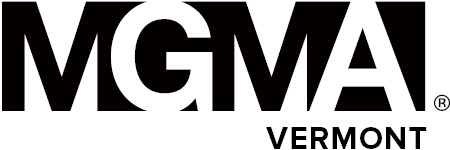 JOB POSTING REQUEST FORMThank you for your interest in posting a position on our website. Your ad can be posted online at vmgma.wildapricot.org by completing is form and returning it via Email to vtmgmastaff@gmail.com, Fax to 866-241-7790 or Mail to PO Box 3403, Mercerville, NJ 08619. Payment must be received prior to posting. Please complete this form in its entirety.Please choose membership type below:General Member – Free	 Affiliate Member- Free	 Non Member - $200Name: Title:						Company:  Work Phone#:					Work Fax#: Email:						Website: Address: Job Posting: (You may email separately to vtmgmastaff@gmail.com)Apply to/at:  Payment By:Check #:					Amount Enclosed: (Please make checks payable to: VTMGMA)Visa/MC/Amex (circle one)		Credit Card#:Exp Date:					Sec Code:Name as it appears on card:Billing Address:Signature: ________________________________________ Date: ____________ 